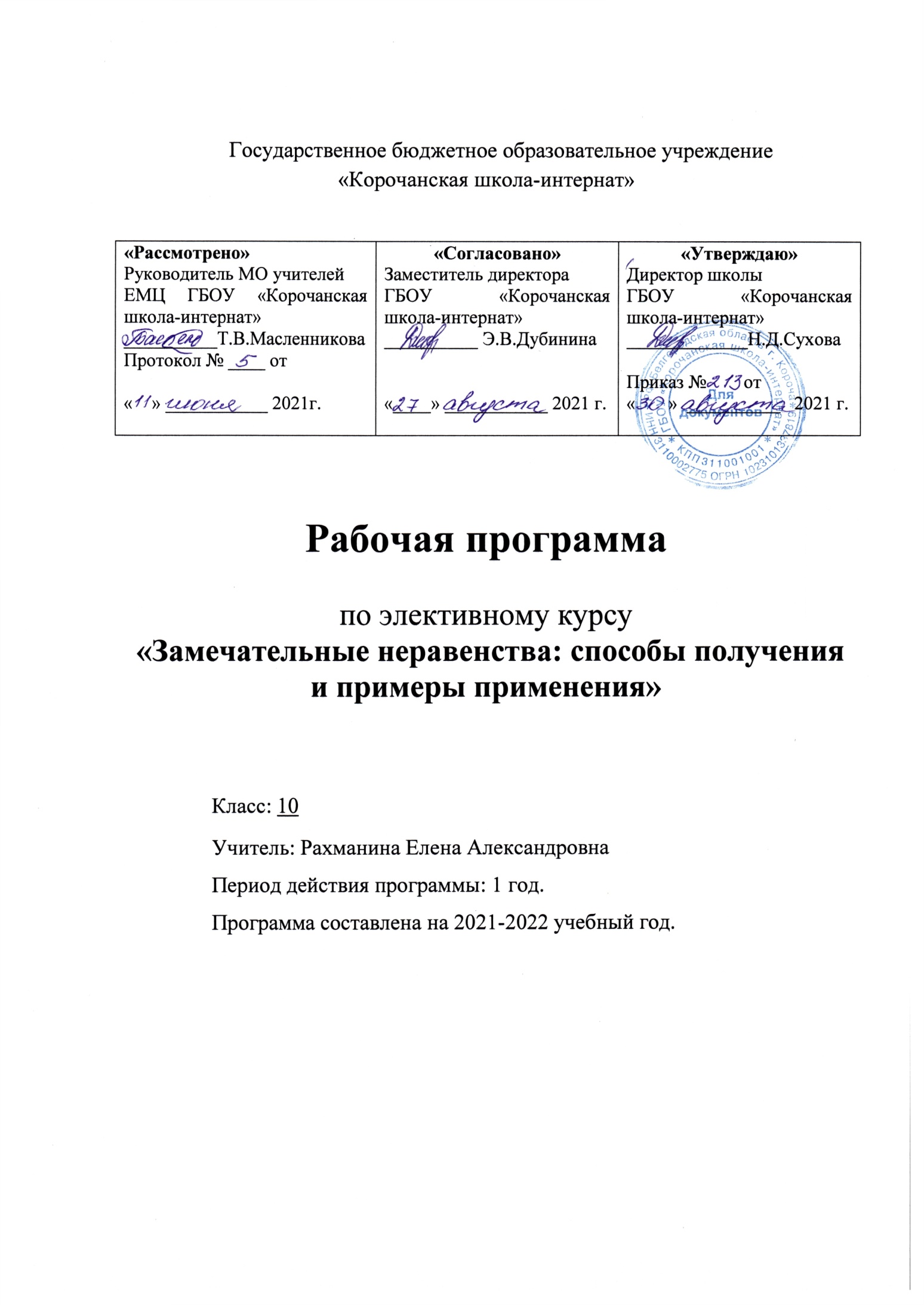 Пояснительная запискаРабочая программа  элективного  курса «Замечательные неравенства: способы получения и примеры применения»  разработана на основе авторского курса С.А.Гомонова «Замечательные неравенства: способы получения и примеры применения», допущенного Министерством образования и науки Российской Федерации, основной образовательной программы среднего общего образования ГБОУ «Корочанская школа-интернат», учебного плана ГБОУ  «Корочанская школа-интернат»  на 2021-2022 учебный год.Рабочая программа ориентирована на учащихся 10-11  классов.  Класс, в котором будет изучаться данный элективный курс универсального профиля, обучается по программному учебному пособию базового и профильного уровней.Изучение курса направлено на усиление практического содержания материала.Примерный тематический план изучения курса, представленный в  авторской программе, рассчитан на 70 часов. В соответствии с учебным планом ГБОУ «Корочанская школа-интернат» изучение элективного курс «Замечательные неравенства: способы получения и примеры применения» будет изучаться  в 10 классе  в объеме 68 часов (2 часа в неделю, 34 учебных недели).В связи с этим в авторскую программу внесены изменения: на 1 час сокращено количество часов на изучение темы «Генераторы замечательных неравенств»и на 1 час на изучение темы «Основные методы становления истинности неравенств с переменными. Частные случаи неравенства Коши, их обоснование и применение».       Работа по программе предполагает работу учащихся на уровне ознакомления с основными методами и приемами получения и применения замечательных неравенств. Предлагаемый курс освещает вопросы математики, которыенеобходимы учащимся для получения хороших результатов на ЕГЭ.Цель данного курса :изучение избранных классов неравенств спеременными и научное обоснование (в той степени сложности, котораясоответствует уровню школьной математики) методов их получения, а такжевыход на приложение изученного теоретического материала.Задачи:изучить избранные классы неравенств с переменными;изучить научное обоснование методов их получения на уровнешкольной математики; решать примеры на установление истинности простейших числовыхнеравенств, встречающихся на вступительных экзаменах в ВУЗы;научиться проводить рассуждения, требующие уметь находитьнеравенства, помогающие справиться с данным конкретнымзаданием.Данный курс имеет прикладное и общеобразовательное значение,способствует развитию логического мышления учащихся, используетцелый ряд межпредметных связей.Для изучения курса применяются различные приёмы и методы обучения: лекции, практические занятия, занятия – обсуждения, исследовательские, самостоятельные работы.Для заинтересованности учащихся при преподавании данного учебного курса используются следующие виды и формы взаимодействия: выступления и презентации учащихся, подробное объяснение примеров решения задач, индивидуальная, групповая и коллективная работа. На практических занятиях используются  задания различных уровней, используются наглядный и дидактический материал.По завершении курса для проверки уровня сформированности знаний и умений учащихся проводится итоговая контрольная работа. Обучение проводится с использованием платформы порталов Федерального центра информационно-образовательных ресурсов (ФЦИОР) и «Единая коллекция цифровых образовательных ресурсов».Планируемые результаты освоения учебного курсаВ результате изучения курса ученик должен знать понятие «больше», «меньше», «не больше», «не меньше» для действительных чисел и их свойства; основные методы сравнения двух чисел: «по определению», сравнение их отношений с единицей, сравнение их степеней, сравнение их с промежуточным числом, метод использования «замечательных неравенств»; основные методы установления истинности неравенств с переменными: метод анализа, метод синтеза, метод «от противного», метод использования тождеств, метод подстановки (введение новых переменных), метод оценивания (усиление и ослабления);  схему применения метода математической индукции;  неравенство Коши для произвольного числа переменных;  соотношение Коши-Буняковского;  неравенство Чебышева;  средние арифметическое, геометрическое, гармоническое и квадратическое двух положительных чисел, их геометрическая интерпретация. уметь: применять основные методы сравнения двух чисел; применять основные способы доказательства истинности неравенств с переменными;  применять метод математической индукции для доказательства неравенств;  применять неравенство Коши - Буняковского при n = 2;  применять замечательные неравенства для нахождения наибольшего и наименьшего значений функций, решения несложных задач на оптимизацию. СОДЕРЖАНИЕ ПРОГРАММЫ ЭЛЕКТИВНОГО КУРСА     1. Числовые неравенства и их свойства (2 часа)     Понятие положительного и отрицательного числа, число нуль. Основные законы сложения и умножения действительных чисел. Свойства суммы и произведения положительных чисел. Понятие «больше» для действительных чисел, его геометрическая интерпретация и  свойства. Понятия «меньше», « не больше», «не меньше» для действительных чисел и их свойства. Числовые неравенства.     2. Основные методы установления истинности числовых неравенств, или как узнать "Что больше?" (5 часов)     Сравнение двух чисел – значений числовых выражений « по определению», путем сравнения их отношения с единицей, путем сравнения их степеней, путем сравнения их с промежуточными числами ( числом), метод введения вспомогательной функции, метод использования «замечательных» неравенств.     3. Основные методы становления истинности неравенств с переменными. Частные случаи неравенства Коши, их обоснование и применение (8 часов).     Частные случаи неравенства Коши, их обоснование и применение. Неравенство-следствие. Равносильные неравенства. Равносильные задачи на доказательство или опровержение неравенств. Методы установление истинности неравенств с переменными: метод «от противного», метод анализа, метод усиления и ослабления, метод подстановки, метод использования тождеств, метод введения вспомогательных функций, метод понижения степеней выражений, образующих левую и правую части неравенств.     4. Метод математической индукции и его применение к доказательству неравенств. Неравенство Коши для произвольного числа переменных (5 часов).    Индукция вообще и в математике в частности. Система аксиом  Дж. Пеано. Схема применения принципа математической индукции. Некоторые модификации метода математической индукции. Две теоремы о сравнении соответствующих членов двух последовательностей с помощью сравнения  разности или отношения двух соседних членов одной последовательности с разностью  или отношением двух членов другой последовательности. Примеры. Неравенство Коши для произвольного числа переменных. Некоторые неравенства, эквивалентные неравенству Коши.      5. Неравенство Коши-Буняковского и его применение для решения задач (3 часа).     Формулировка и обоснование теоремы, устанавливающей соотношение Коши-Буняковского  и дающая критерий реализации этого соотношения в варианте равенства. Геометрическая интерпретация неравенства Коши-Буняковского.  Векторный  вариант записи этого неравенства.     6. Неравенства подсказывают методы их обоснования (7 часов).     Метод Штурма. Использование симметричности, однородности цикличности левой и правой частей неравенств. Геометрические неравенства, устанавливающие соотношения между длинами сторон треугольника.     7. Средние степенные величины (10часов).     Средние величины в школьном курсе математики, физики. Многообразие «средних».Среднее арифметическое, среднее геометрическое и соотношение между ними в случае двух параметров. Геометрическая интерпретация. Четыре средние линии трапеции.     8. Неравенство Чебышева и некоторые его обобщения (3 часа).     Неравенство Чебышева: простейший вариант и его обобщение, порожденное понятием одномонотонной  последовательности. Неравенства, обобщающие как неравенство Чебышева, так и неравенство Коши-Буняковского.     9. Генераторы замечательных неравенств (18 часов).     Свойства квадратичной функции – источник простейших неравенств. Неравенство треугольника. Свойства одномонотонных последовательностей – источник замечательных неравенств. Неравенство Иенсона.     10. Применение неравенств (7 часов).     Задача Дидоны(упрощенный вариант) и другие задачи на оптимизацию. Поиск наибольшего и наименьшего значений функции с помощью замечательных неравенств.Тематическое планированиеУчебно-методические средства обученияОсновная литература для учителя 1. Гомонов С.А. Учебное пособие «Замечательные неравенства: способыполучения и примеры применения». – М.: Дрофа, 2007.2.Гомонов С.А. Методические рекомендации к учебному пособию«Замечательные неравенства: способы получения и примеры применения». –М.: Дрофа, 2007.Основная  литература для учащихся1. Гомонов С.А. Замечательные неравенства: способы получения и примеры применения.10-11 кл.:учебное пособие/С.А. Гомонов.-3-е изд.,- М.: Дрофа, 2007.2. Гомонов С.А. Замечательные неравенства: методические рекомендации к элективному курсу С.А.Гомонова «Замечательные неравенства: способы получения и примеры применения/С.А. Гомонов.-3-еизд.,- М.: Дрофа, 2007.Дополнительная литература  Литвиненко В.Н., Мордкович А.Г. Практикум по решению математических задач. М.: Просвещение,1984.Статьи журнала «Математика в школе».1. Петров В.А. Элементы финансовой математики на уроке. № 8, 2002.2. Вороной А.Н. Пять способов доказательства одного неравенства. № 4, 20003.Фирстова Н.И. Решение некоторых видов уравнений при помощи неравенств. № 1, 2002Интернет-ресурсы:- Федеральный институт педагогических измерений (ФИПИ) www.fipi.ru- Сайт газеты «Математика» http://mat.1september.ru- Единая коллекция образовательных ресурсовhttp://school-collection.edu.ru- Федеральный центр информационно-образовательных ресурсов ФЦИОРhttp://fcior.edu.ru/- МО и Н РФ www.edu.ru- http://alexlarin.net/ - Сайт Ларина Александраобразовательные ресурсы учителя (презентации, иллюстрации и др.)__Глава ТемаКоличество часовВоспитательные задачиЧАСТЬ 1 . Замечательные неравенстваЧАСТЬ 1 . Замечательные неравенстваЧАСТЬ 1 . Замечательные неравенстваЧАСТЬ 1 . Замечательные неравенстваIЧисловые неравенства и их свойства2Формировать навыки сотрудничества.Воспитывать гражданскую идентичность.Формировать систему морально-нравственных ценностей.Воспитывать чувство ответственности каждого ученика за собственную деятельность и деятельность всего класса. Формировать умение анализировать соответствие результатов требованиям учебной задачи.IIОсновные методы установления истинности числовых неравенств, или как узнать "Что больше?"5Формировать навыки сотрудничества.Воспитывать гражданскую идентичность.Формировать систему морально-нравственных ценностей.Воспитывать чувство ответственности каждого ученика за собственную деятельность и деятельность всего класса. Формировать умение анализировать соответствие результатов требованиям учебной задачи.IIIОсновные методы становления истинности неравенств с переменными. Частные случаи неравенства Коши, их обоснование и применение.8Формировать навыки сотрудничества.Воспитывать гражданскую идентичность.Формировать систему морально-нравственных ценностей.Воспитывать чувство ответственности каждого ученика за собственную деятельность и деятельность всего класса. Формировать умение анализировать соответствие результатов требованиям учебной задачи.IV Метод математической  индукции и его применение к доказательству неравенств. Неравенство Коши для произвольного числа переменных5Формировать навыки сотрудничества.Воспитывать гражданскую идентичность.Формировать систему морально-нравственных ценностей.Воспитывать чувство ответственности каждого ученика за собственную деятельность и деятельность всего класса. Формировать умение анализировать соответствие результатов требованиям учебной задачи.VНеравенство Коши -Буняковского и его применение к решению задач3Формировать навыки сотрудничества.Воспитывать гражданскую идентичность.Формировать систему морально-нравственных ценностей.Воспитывать чувство ответственности каждого ученика за собственную деятельность и деятельность всего класса. Формировать умение анализировать соответствие результатов требованиям учебной задачи.VIНеравенства подсказывают методы их обоснования7Формировать навыки сотрудничества.Воспитывать гражданскую идентичность.Формировать систему морально-нравственных ценностей.Воспитывать чувство ответственности каждого ученика за собственную деятельность и деятельность всего класса. Формировать умение анализировать соответствие результатов требованиям учебной задачи.ЧАСТЬ 2 .Средние величины и соотношения между ними.ЧАСТЬ 2 .Средние величины и соотношения между ними.ЧАСТЬ 2 .Средние величины и соотношения между ними.ЧАСТЬ 2 .Средние величины и соотношения между ними.VIIСредние степенные величины, свойства, происхождение и применение10Привитие любви и уважения к предмету, воспитание личного отношения к изучаемым знаниям и извлечение нравственных ценностей из их содержания.VIIIНеравенство Чебышева и некоторые его обобщения 3Привитие любви и уважения к предмету, воспитание личного отношения к изучаемым знаниям и извлечение нравственных ценностей из их содержания.IXГенераторы замечательных неравенств18Привитие любви и уважения к предмету, воспитание личного отношения к изучаемым знаниям и извлечение нравственных ценностей из их содержания.XПрименение неравенств7Привитие любви и уважения к предмету, воспитание личного отношения к изучаемым знаниям и извлечение нравственных ценностей из их содержания.Всего68 часовПривитие любви и уважения к предмету, воспитание личного отношения к изучаемым знаниям и извлечение нравственных ценностей из их содержания.